PrimeComposite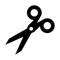 PrimeCompositePrimeCompositePrimeCompositePrimeCompositePrimeCompositePrimeComposite